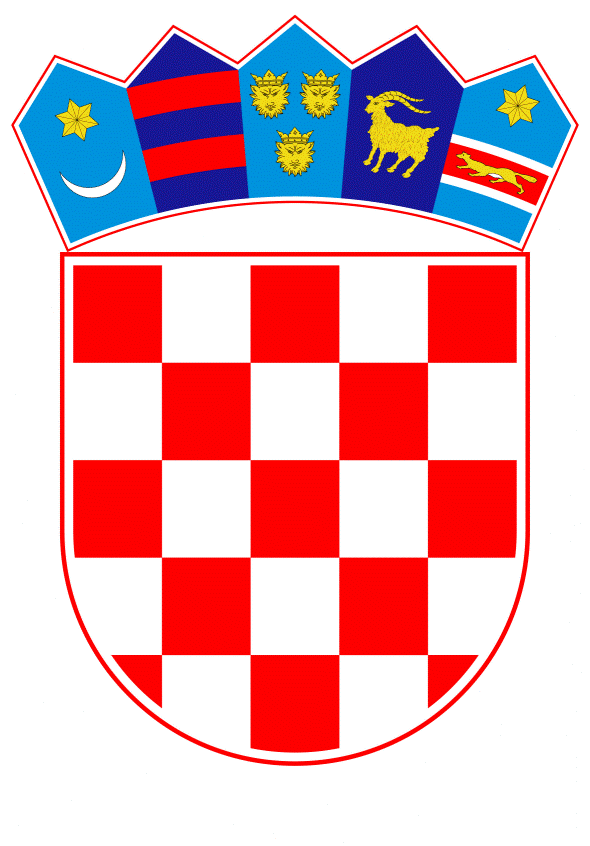 VLADA REPUBLIKE HRVATSKEZagreb, 19. ožujka 2020.____________________________________________________________________________________________________________________________________________________Banski dvori | Trg Sv. Marka 2  | 10000 Zagreb | tel. 01 4569 222 | vlada.gov.hrP r i j e d l o g VLADA REPUBLIKE HRVATSKE	Na temelju članka 58. stavaka 1. i 2. Zakona o obrani (Narodne novine, broj 73/13, 75/15, 27/16, 110/17 – Odluka Ustavnog suda Republike Hrvatske, 30/18 i 70/19) Vlada Republike Hrvatske je na sjednici održanoj __________________donijelaO D L U K Uo pružanju pomoći Oružanih snaga Republike Hrvatske Ministarstvu zdravstva za vrijeme trajanja epidemije bolesti COVID -19 uzrokovane virusom SARS-Co V-2 I.	Oružane snage Republike Hrvatske, kao dio sustava domovinske sigurnosti, pružit će pomoć Ministarstvu zdravstva za vrijeme trajanja epidemije bolesti COVID-19 uzrokovane virusom SARS-Co V-2, u skladu s epidemiološkom situacijom, osiguranjem dodatnih prostornih kapaciteta za zbrinjavanje pacijenata postavljanjem samoodrživoga ekspedicijskog kampa i potrebnih kapaciteta šatora tipa Alaska na području Kliničke bolnice Dubrava u Zagrebu.II.	Za provedbu ove Odluke zadužuju se Ministarstvo obrane i Ministarstvo zdravstva.III.Ova Odluka stupa na snagu danom donošenja.           			 P R E D S J E D N I K         			  mr. sc. Andrej PlenkovićKLASA:URBROJ:Zagreb,O B R A Z L O Ž E NJ E	U skladu s potrebama provedbe mjera zaštite pučanstva tijekom epidemije bolesti COVID-19 uzrokovane virusom SARS-Co V-2 i osiguranja odgovarajuće zdravstvene zaštite oboljelim pacijentima Ministarstvo zdravstva provodi posebnu sigurnosnu mjeru određivanja respiratorno-intenzivističkih centara. 	U sklopu primarnog intenzivističkog centra u Kliničkoj bolnici Dubrava u Zagrebu u dijelu ustanove koji zadovoljava specifične potrebe, Ministarstvo obrane (Oružane snage Republike Hrvatske), kao dio sustava domovinske sigurnosti, će u skladu s epidemiološkom situacijom pružiti pomoć Ministarstvu zdravstva osiguranjem dodatnih prostornih kapaciteta za zbrinjavanje pacijenata postavljanjem samoodrživoga ekspedicijskog kampa i potrebnih kapaciteta šatora tipa Alaska na području Kliničke bolnice Dubrava u Zagrebu.Ova Odluka se predlaže u skladu s člankom 58. stavcima 1. i 2. Zakona o obrani (Narodne novine, broj 73/13, 75/15, 27/16, 110/17 – Odluka Ustavnog suda Republike Hrvatske, 30/18 i 70/19) kojim se uređuje korištenje i pomoć Oružanih snaga Republike Hrvatske te se za provedbu ove Odluke zadužuju Ministarstvo obrane i Ministarstvo zdravstva. Predlagatelj:Ministarstvo obrane Predmet:Prijedlog odluke o pružanju pomoći Oružanih snaga Republike Hrvatske Ministarstvu zdravstva za vrijeme trajanja epidemije bolesti COVID -19 uzrokovane virusom SARS-Co V-2  